ПРИМЕРЫ  ЗАДАНИЙ теоретического экзамена по квалификации «Техник –наладчик  электрических подъемников (5 уровень квалификации)»1. Если отказ любого из элементов системы приводит к отказу всей системы, то элементы соединены:а) последовательноб) параллельноб) последовательно и параллельноб) не соединены.2. К активным элементам электроники относятся:а) транзисторыб) диодыв) сопротивленияг) конденсаторыд) индуктивности3. Мостовой выпрямитель являетсяа) цифровым устройством;б) однополупериоднымв) выпрямителем с удвоением напряженияг) двухполупериодным4. К пассивным элементам электроники относятсяа)транзисторыб)диодыв)сопротивленияг)конденсаторыд)индуктивности5. Что является преимуществом полярных транзисторов?А) отсутствие наклеенного катодаБ) наличие накаленного катодаВ) можно использовать в полевых условияхГ) чувствительность к повышению температуры6. Что такое коэффициент гармоникиА) разряд конденсатора, заряженного до напряжения U, через резистор и катушку индуктивности, при котором напряжение на конденсаторе монотонно спадает от значения U до нуляБ) Отношение действующего значения высших гармоник к действующему значению основной гармоникиВ) Величина затухания сигналаГ) зависимость модуля коэффициента усиления частоты7. Какой элемент обозначается на электрических схемах этим обозначением: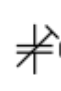 а) конденсаторб) ударный конденсаторв) подстрочный резисторг) подстрочный конденсатор8. Какой элемент обозначается на электрических схемах этим обозначением 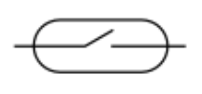 а) герконб) газоразрядная лампав) подстрочный резисторг) неоновая лампа9. Какой элемент обозначается на электрических схемах этим обозначением 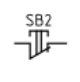 а) выключатель кнопочный с фиксациейб) выключатель кнопочный без фиксациив) переключатель 6П1Н г) геркон10. Какой элемент обозначается на электрических схемах этим обозначением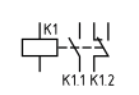 а) реле поляризованное б) реле электромагнитноев) реле времениг) выключатель11. Какой элемент обозначается на электрических схемах этим обозначением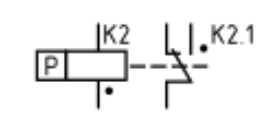 а) реле поляризованное б) реле электромагнитноев) реле времениг) выключательПРИМЕРЫ  ЗАДАНИЙпрактического экзамена по квалификации «Техник –наладчик  электрических подъемников (5 уровень квалификации)» 1. Получить и проанализировать данные о работе электронного оборудования лифта. 2. Измерить сопротивление изоляции обмоток электродвигателя привода дверей кабины. 3.  Отрегулировать программируемые параметры станции управления лифта. 